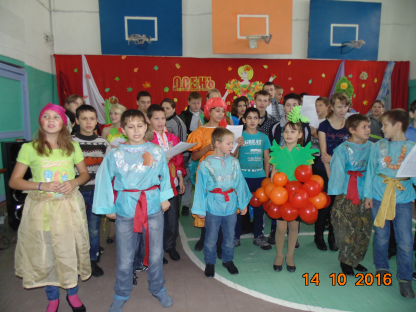 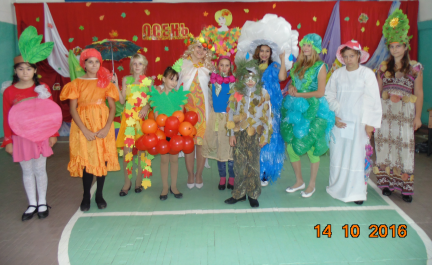 С  6 по 14 октября в нашей школе прошла « Неделя осени и труда». Ребята и взрослые приняли активное участие в мероприятиях, запланированных в рамках этой недели. Благодаря чему неделя прошла весело и непринуждённо.Открытие недели труда прошло в виде « Трудовой эстафеты»  под руководством Обриковой Т.Ф. 6.10. 2016 г. Педагоги технологии дали открытые уроки по темам: « Оригинальный шарфик»                     9 класс –  Куликова Т.Т. « Панно из пуговиц»                               5 класс – Обрикова Т.Ф.Также учителя и воспитатели используя разные технологии и материалы  провели познавательные и интересные мастер –классы .« Ароматный котик»   - Куликова Т.Т.материалы: ткань, кофе, ваниль. Игольница «  Улитка» -                                       Обрикова Т.Ф.материалы: фарфор, ткань.«Кашпо для цветов»        -                                  Плотникова Ж.Н.материалы:  пластиковый стаканчик, салфетки для декупажа.«Золотая осень» -                                                                     Трушина И.А.материалы: цветная бумага.Аппликация из крупы « Ёжик» -                                  Варламова Л. В.материалы:  гречневая крупа, ячнева крупа.« Рисование солью»  -                                        Харитонович С.Ю.материалы: соль, бумага ,клей.« Олень» -                                                                         Перевозчикова Е.В.материалы:  коряги, шишки, мох.« Соленое тесто» -                                                              Зуева Л.М.« Футляр для карандашей» -                                                             Кокорина Н.В.материалы:  бумага, клей, нитки.	«Цветы из шишек»-                                                                    Механникова О.В.материалы: шишки, бумага,клей.С 08 октября открылась  выставка детских работ .А 11 октября  под руководством Куликовой Т.Т. прошла кулинарная программа « Смак» . На этой программе ребята не только узнали о пользе овощей собранных на собственном огороде, но и сами предоставили вкусные и полезные салаты, которые потом  сами же и съели.Закрыл   праздник   «Осенний бал», который состоялся 14 октября.Ребята с удовольствием участвовали в конкурсах, танцевали , пели песни о осени.На балу прошёл конкурс костюмов   на тему:  « Осенние зарисовки». А закончился праздник яркой и красочной фотосессией..Неделя осени и труда.	С 6-14 октября.мероприятиячисло                           ответственные Открытие недели осени и труда.        Трудовая эстафета.06.10.2016Обрикова Т.Ф.        Открытые уроки:« Оригинальный шарфик»« Панно из пуговиц»  07.10.2016  10 .10.2016Куликова Т.Т.Обрикова Т.Ф.Выставка детских работ08.10.2016Обрикова.Т.Ф.Куликова Т.Т.           Мастер- классы« Ароматный котик»    Игольница «  Улитка» «Кашпо для цветов»        « Рисование солью»  « Олень» -                                                                                     « Соленое тесто» « Футляр для карандашей» «Золотая осень»                                                                       Аппликация из крупы « Ёжик                                                     « Цветы из шишек»  10.10 2016  10.10.2016  10.10.2016  10.10.201610.10. 201612.10.201612.10.201612.10.2016  12.10.2016  12.10.2016Куликова Т.Т.Обрикова Т.Ф.Плотникова Ж.Н.Харитонович.С.Ю.Перевозчикова Е.В.Зуева Л.В.Кокорина.Н.В.Трушина И.А.Варламова Л.В.Механникова О.В. Программа « Смак» 13.10.2016Куликова Т.Т.«Осенний бал»14.10.2016Куликова.Т.Т.Обрикова Т.Ф.